 GRAND COMMANDERY OF KNIGHTS TEMPLAR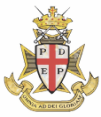 OF THE STATE OF ILLINOISEXPECTATIONS AND PLEDGEYou have now joined one of the most exclusive groups in our Masonic Brotherhood. You have been knighted three times. Once as a Knight of St. John of the Mediterranean Pass, Twice as a Knight of Malta, and Thrice as a Knight Templar. As a new Sir Knight you will be expected to honor the order, uphold its rules and regulations, and actively participate and support your chosen Commandery. You will be expected to attend all stated conclaves and inspections of your Commandery. You will be expected to actively participate in the performance of the ritual by assuming specific roles, or actively participating in the tactics. You will be expected to actively participate in the planning and execution of all fundraising activities your Commandery chooses to engage in.You will be expected to attend and participate all planned social events of your Commandery includingFund raising activitiesSocial activities such as picnics, dinners, public ceremoniesChristmas libations You will be expected to assist other Commanderies during their inspections. To provide you with guidance and encouragement in your journey, we have developed a series of programs to assist you in achieving those goals GRAND COMMANDERY OF KNIGHTS TEMPLAROF THE STATE OF ILLINOISI Sir Knight _________ ___ ___________, have read the above expectations and commit that to the best of my abilities I will support, attend, and participate in all planned conclaves, social activities, fund raising activities of my Commandery and the Grand Commandery of the State of Illinois, and the Grand Encampment of the United States of America. __________________                         _________Name						DatePledge Page is to be read in full, signed, dated and given to the Recorder of your Commandery to include in your file. 